ΕΠΙΣΗΜΟΙ ΕΘΕΛΟΝΤΕΣ ΤΟΥ ΚΕΝΤΡΟΥ ΣΥΜΒΟΥΛΕΥΤΙΚΗΣ ΚΑΙ ΨΥΧΟΚΟΙΝΩΝΙΚΗΣ ΣΤΗΡΙΞΗΣ ΤΕΙ (ΚΕ.ΣΥ.ΨΥ.)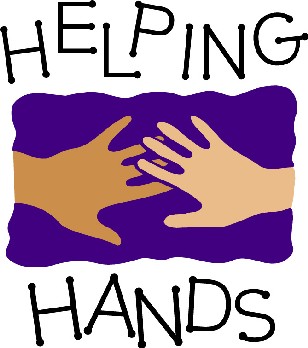 Αν είσαι φοιτητής και αντιμετωπίζεις κάποιο πρόβλημα ψυχολογικό (π.χ. άγχος), συναισθηματικό (π.χ. θλίψη), κοινωνικό (π.χ. ρατσισμό, μοναξιά), επιθυμείς κάποια επιπλέον υποστήριξη/βοήθεια στα μαθήματά σου ή αντιμετωπίζεις προβλήματα προσβασιμότητας στη σχολή σου και θα ήθελες να σε υποστηρίξει κάποιος συμφοιτητής σου, ΜΠΟΡΕΙΣ ΝΑ ΑΠΕΥΘΥΝΘΕΙΣ σε κάποιον από τους εθελοντές μας, ζητώντας τα στοιχεία του από τη Γραμματεία της Σχολής σου.Οι εθελοντές του ΚΕ.ΣΥ.ΨΥ. είναι ευαισθητοποιημένοι και εκπαιδευμένοι σε θέματα που απασχολούν την φοιτητική κοινότητα και είναι πρόθυμοι να σε βοηθήσουν!ΔΕΝ ΕΙΣΑΙ ΜΟΝΟΣ!ΟΝΟΜΑΤΑ ΕΘΕΛΟΝΤΩΝΜαρίνα Χαιρέτη (Φοιτήτρια Νοσηλευτικής)Πόπη Μπρόκου (Φοιτήτρια Νοσηλευτικής)Σοφία Μαραγκουδάκη (Φοιτήτρια Κοινωνικής Εργασίας)Γιώργος Κουμπής (Φοιτητής Κοινωνικής Εργασίας)Μαίρη Χουστουλάκη (Φοιτήτρια Κοινωνικής Εργασίας)Αθανασία Διαμαντοπούλου (Φοιτήτρια Κοινωνικής Εργασίας)Γκαμπριέλα Καργάκη (Φοιτήτρια Κοινωνικής Εργασίας)